Charlottesville			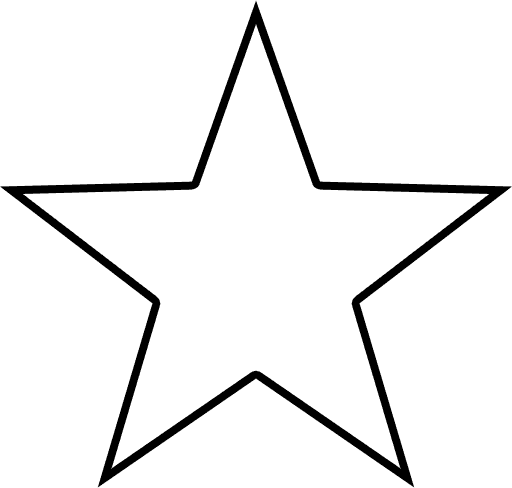 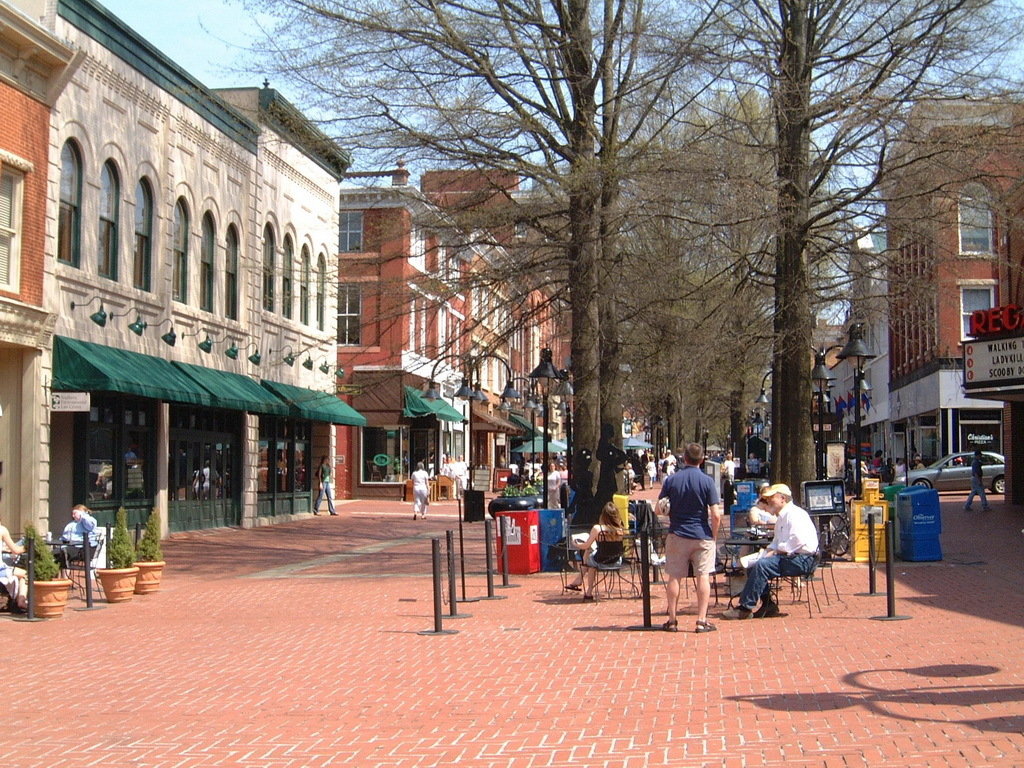 Richmond			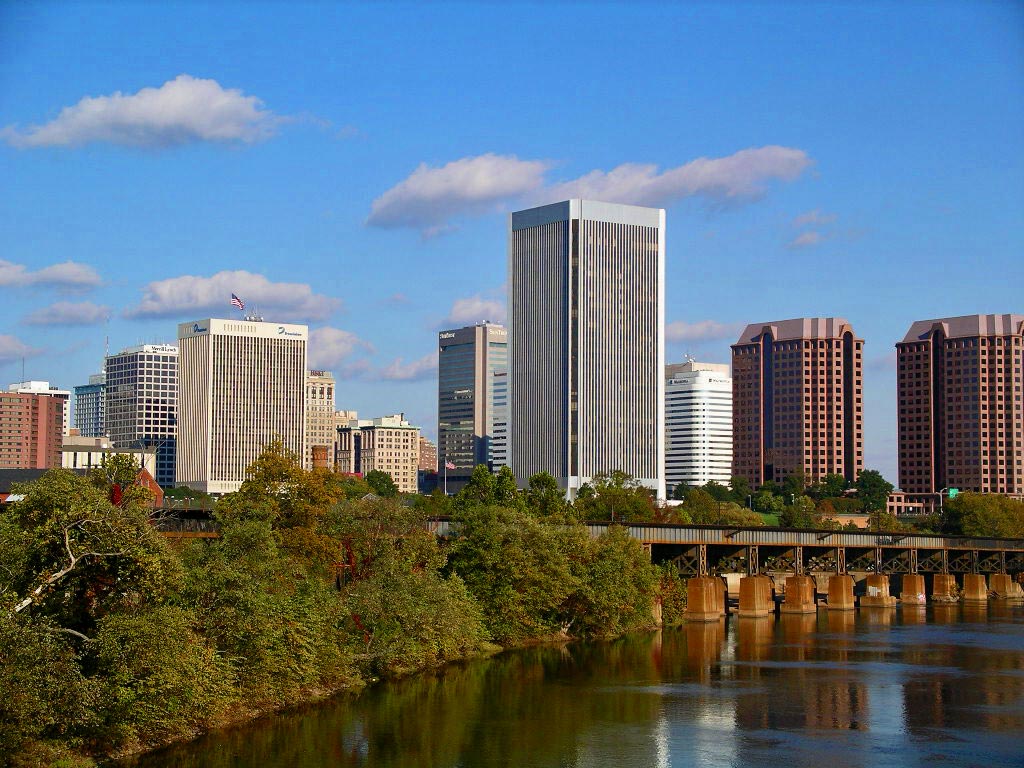 Virginia Beach			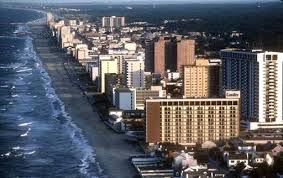 Alexandria					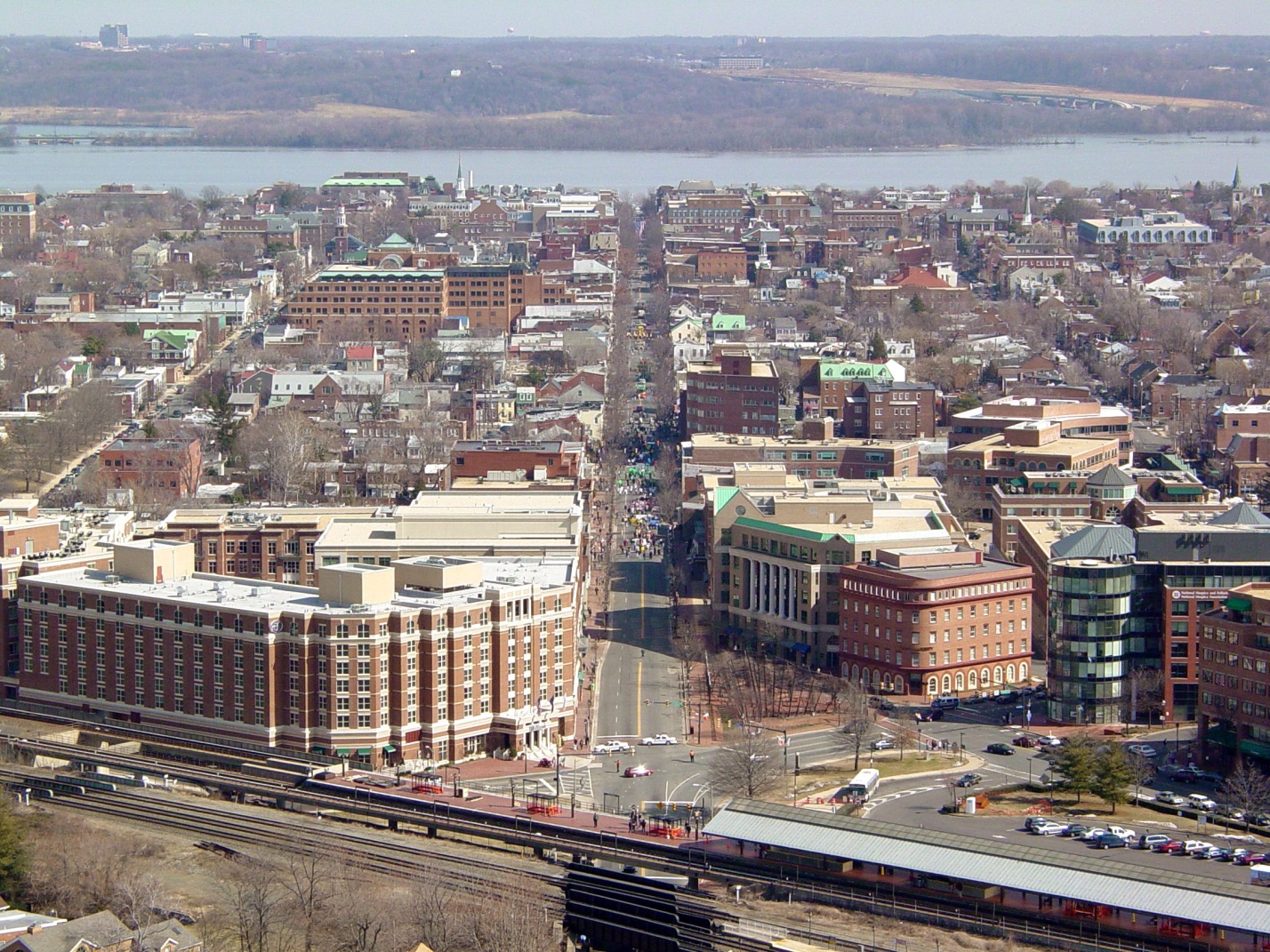 Roanoke						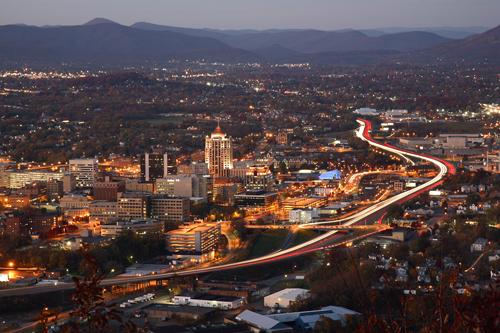 Bristol					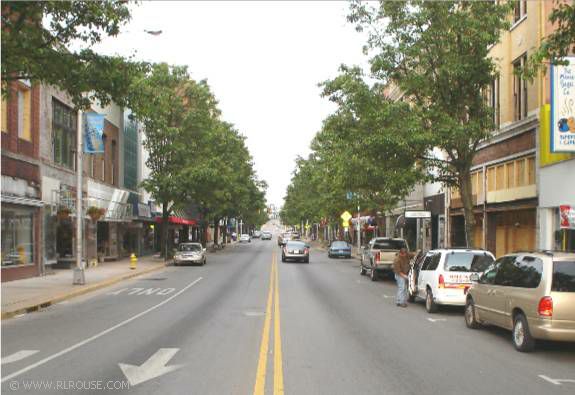 